					with goes  with .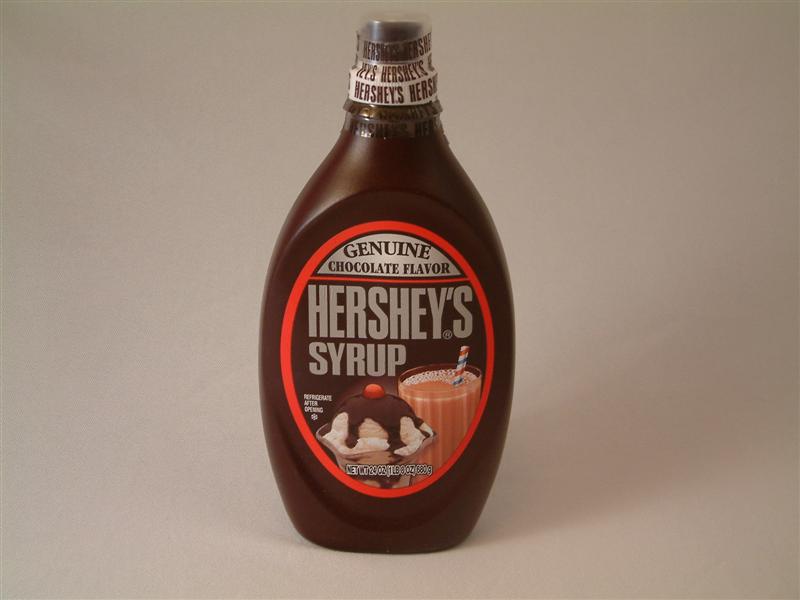 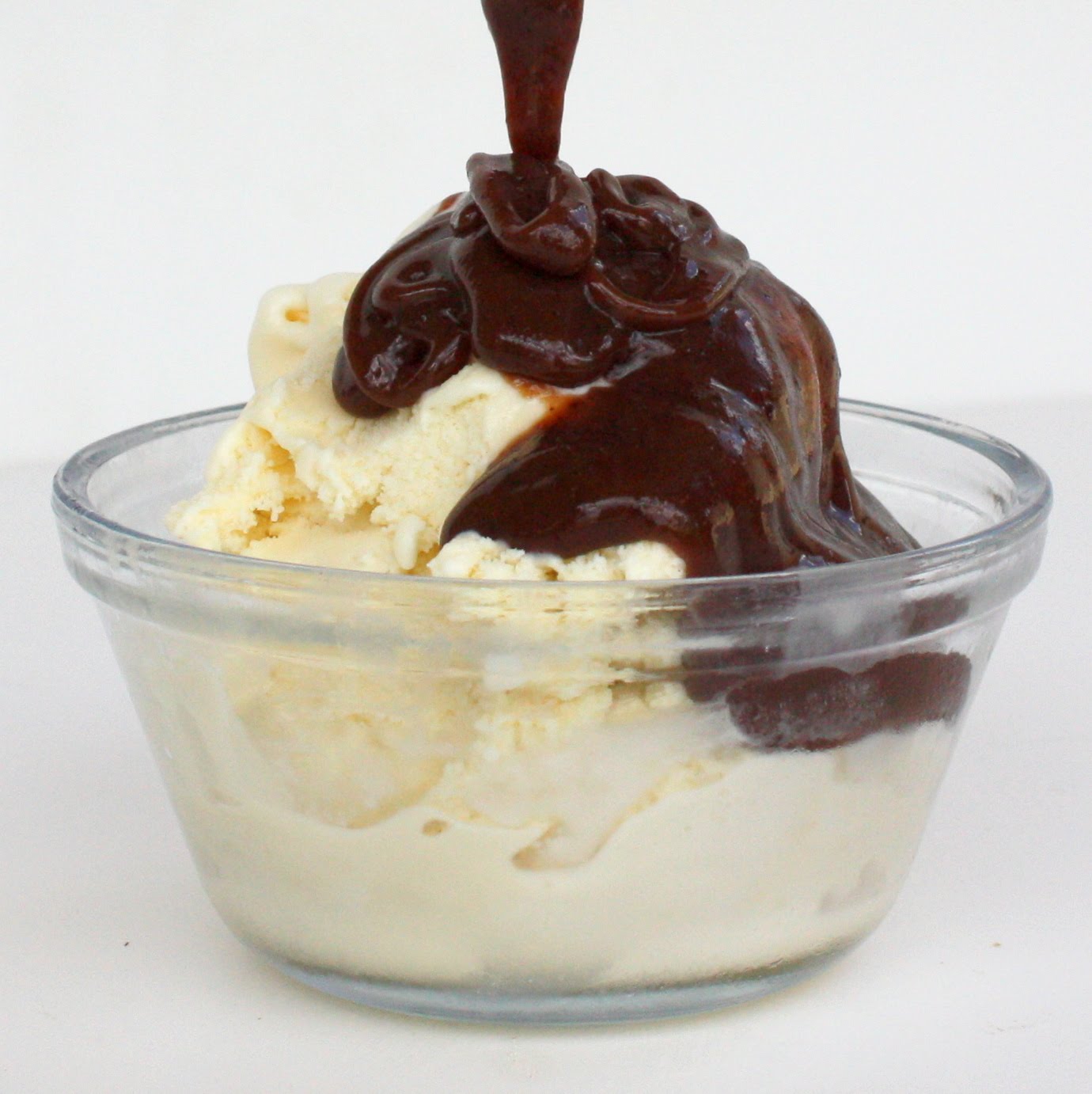 	 go  with  .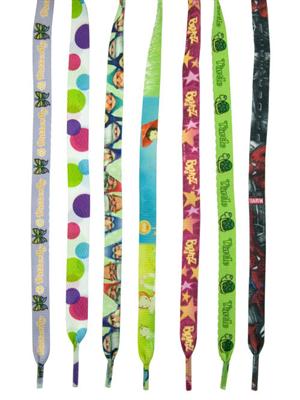 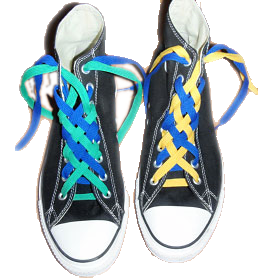 	 go  with .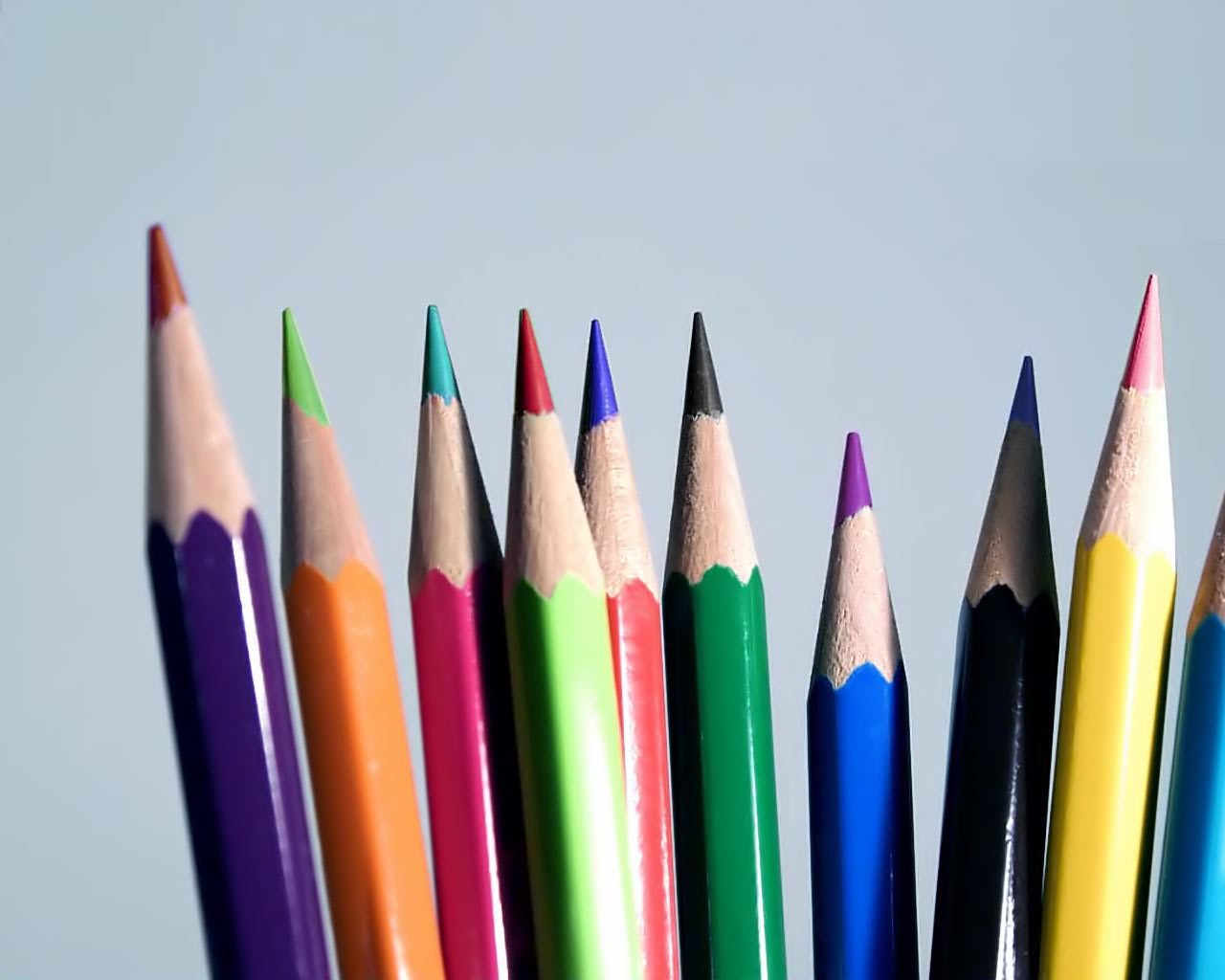 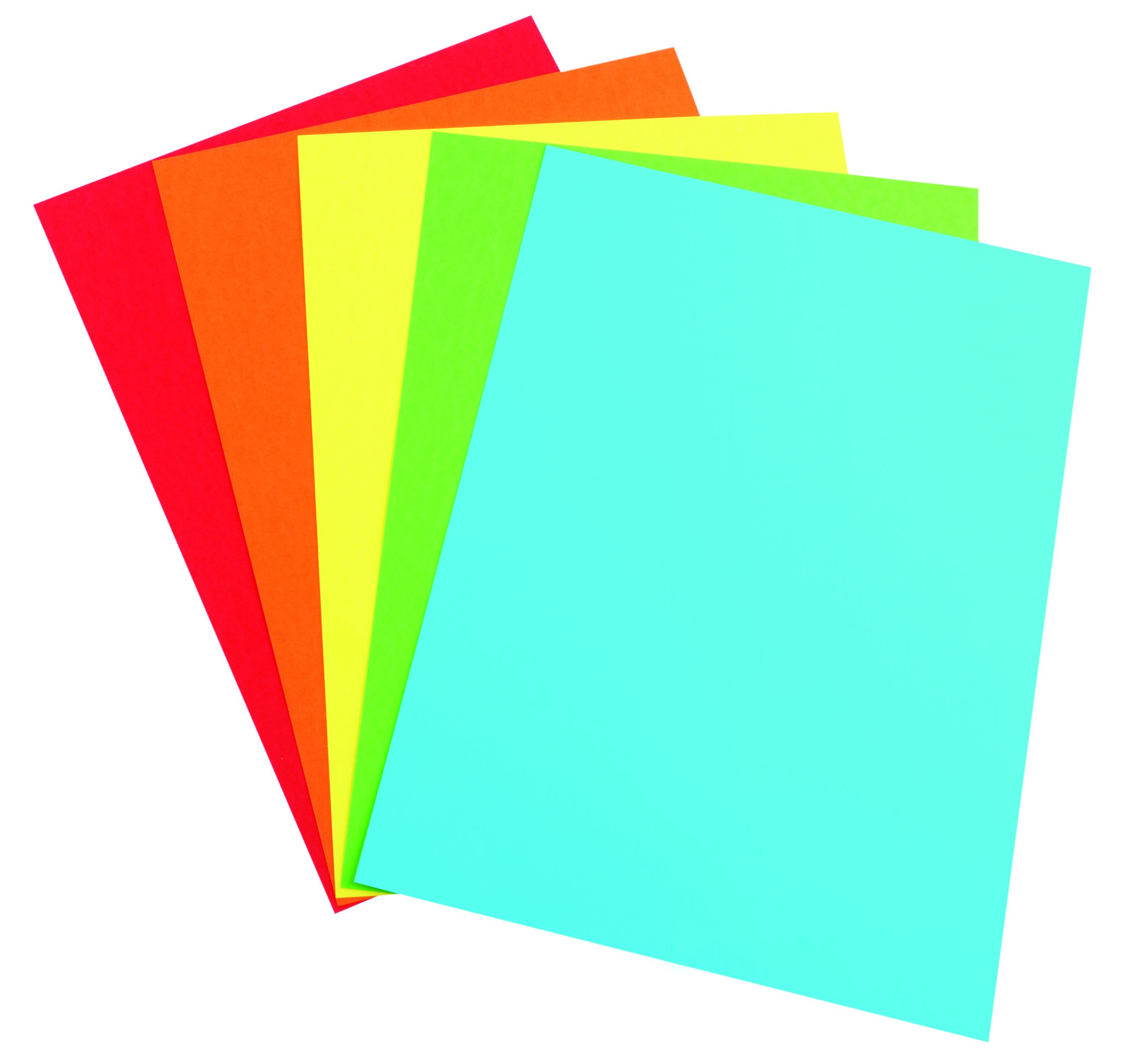 	go with.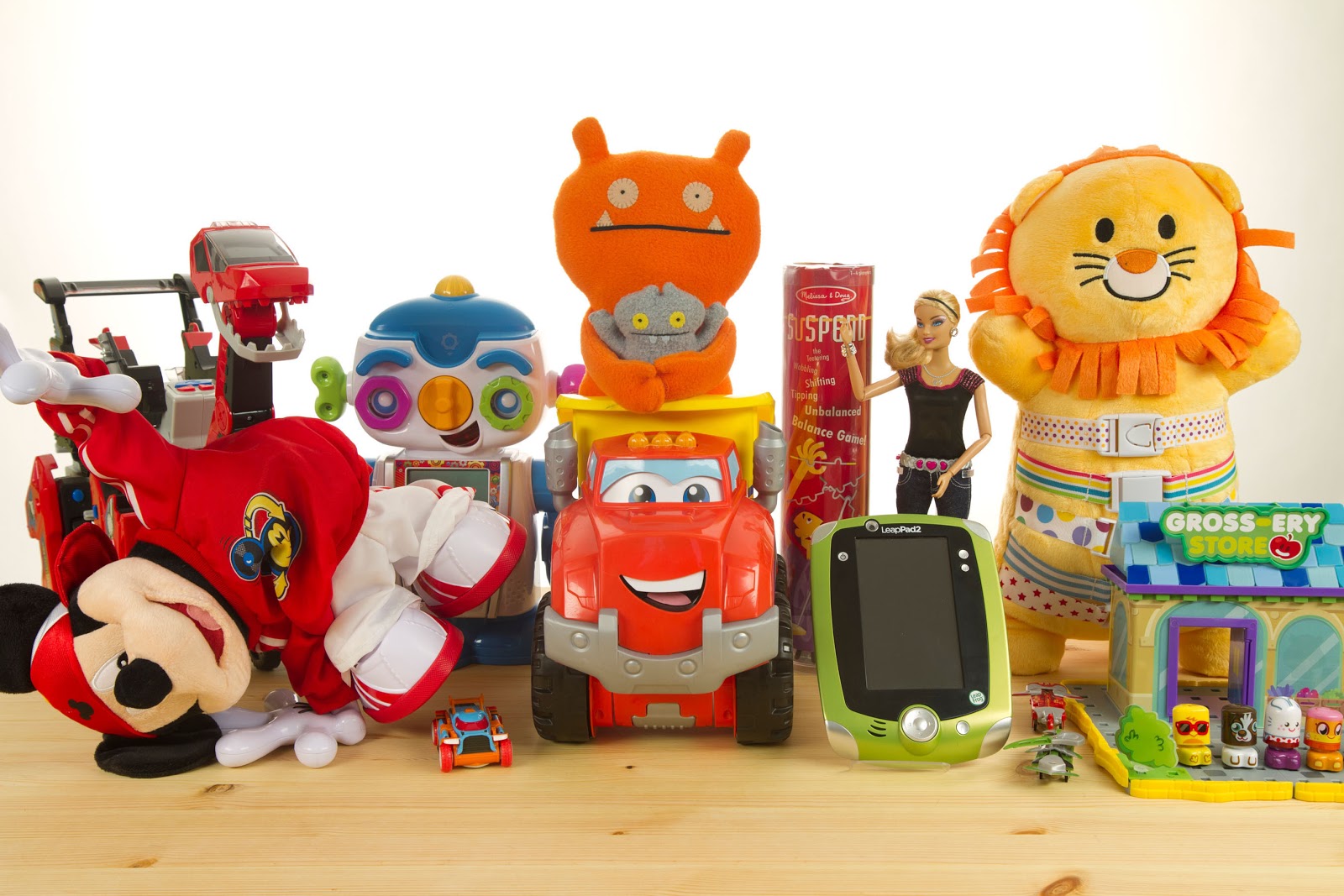 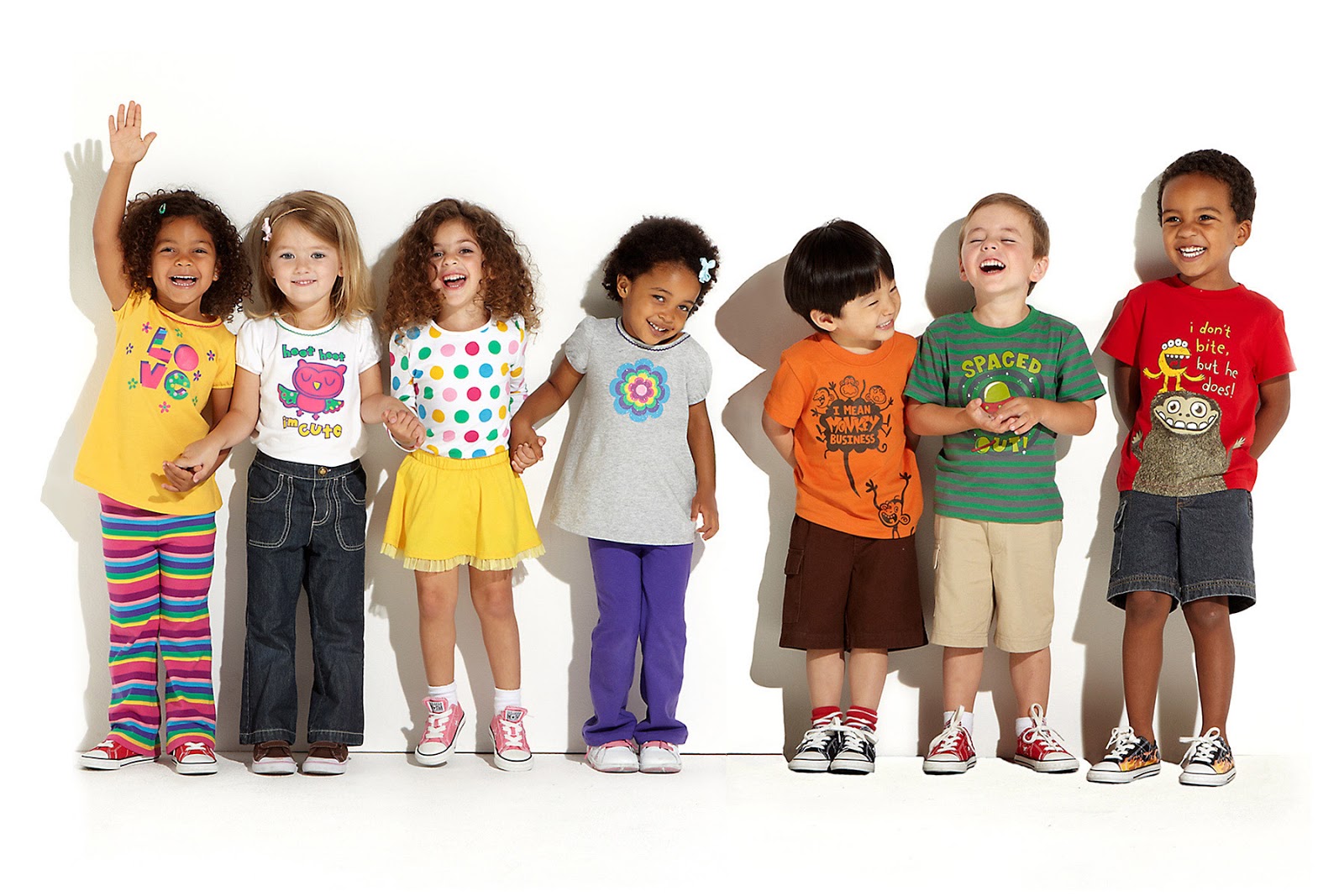 